“ CURSO DE FORMACION EN GOSHIN 2017”- MOKUROKU-KANSETSU-WAZA y TANTO-WAZA-Características –        Curso abierto a todos los practicantes de karate y Goshin y a todos los C. Negros de Karate con la finalidad de formación.Fecha – 07 de Octubre de 2017 Lugar -  Instalaciones del club Kisoku, Calle Amutalde 19 de Hondarribia (Guipuzcoa)Horarios – Sábado  Mañana  -  De 10 h. a 13 h.                Sábado  Tarde     -  De 16 h. a 19 h.Nota: Se ruega puntualidadProfesor – José Luis Prieto Méndez 8º Dan Karate y 6º Dan de Goshin Director del Dto. Nacional de Autodefensa.Destinatarios -  A todos los practicantes de Karate y Disciplinas asociadas de la FAKyDA. con licencia anual federativa actualizada 2017.Inscripciones –- Ingreso en cuenta del Club Kisoku cta. ES12 2038 4205 43 6000083905 con concepto curso y nombre con apellidos.Cuota -   30 Euros.Diploma -Se entregará diploma acreditativo del curso siempre que se realicen las dos jornadas completas.Material -  Keikogi ( chaqueta azul y pantalón blanco) y cuchillo rígido de entrenamientoContenido del Curso – Sesión matinal del Sábado. Bases teóricas – Kansetsu-Mokuroku ( catálogo actualizado de técnicas de luxación de Goshin)Kote-Kansetsu-Waza – Luxaciones a la muñecaTanto-Waza ( técnica de cuchillo). Introducción al Okuri-Tsukami-GeikoSesión de tarde del Sábado.Bases teóricas – Kansetsu-Mokuroku ( catálogo actualizado de técnicas de luxación de Goshin)Ude-Kansetsu-Waza – Luxaciones al codoTanto-Waza ( técnica de cuchillo). Esquema básico del Okuri-Tsukami-GeikoHondarribia a 11 de  Septiembre de 2017Con la colaboración del Ayuntamiento de Hondarribia y las Federaciones Vasca y Guipuzcoana de karate.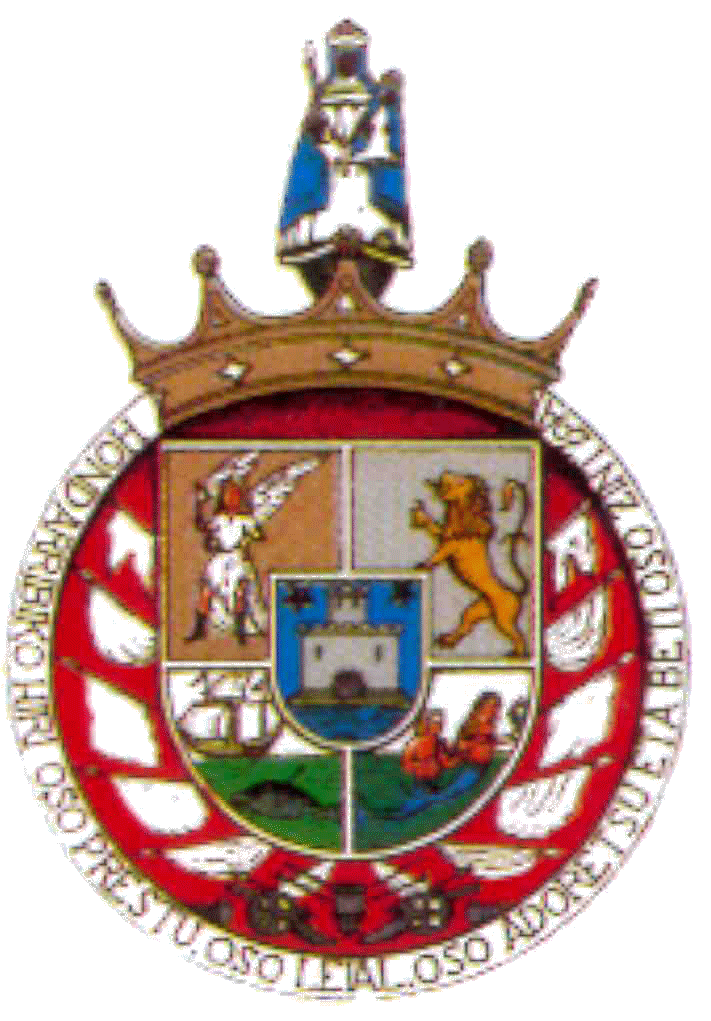 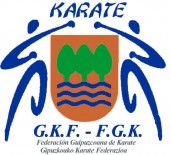 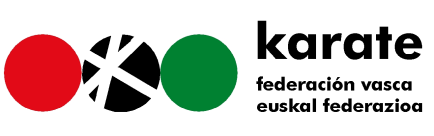 